DSWD DROMIC Terminal Report on the Fire Incidentin Brgy. Bitu, Hingyon, Ifugao03 February 2022, 6PMSituation OverviewOn 16 January 2022 at 7:50 PM, a fire incident occurred in Sitio Culob, Brgy.  Bitu Hingyon, Ifugao.Source: DSWD-Field Office (FO) CARStatus of Affected Areas and PopulationThere is one (1) family or seven (7) persons affected in Brgy.  Bitu Hingyon, Ifugao (see Table 1).Table 1. Number of Affected Families / PersonsSource: DSWD-FO CARStatus of Displaced PopulationOutside Evacuation CenterThere is one (1) family or seven (7) persons who are temporarily staying with their relatives and/or friends (see Table 2).Table 2. Number of Displaced Families / Persons Outside Evacuation Center Source: DSWD-FO CARCost of Humanitarian Assistance ProvidedA total of ₱9,646.51 worth of assistance was provided by DSWD to the affected families (see Table 3).Table 3. Cost of Assistance Provided to Affected Families / Persons Source: DSWD-FO CARPhoto Documentation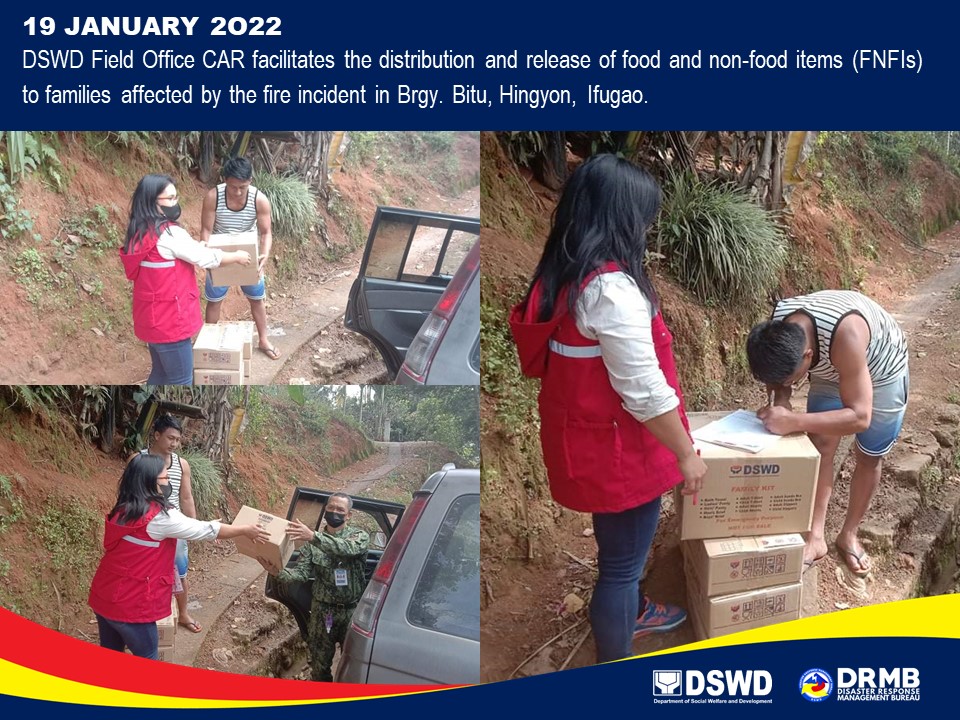 *****This final report is based on the terminal report submitted by DSWD-FO CAR on 21 January 2022. The Disaster Response Operations Monitoring and Information Center (DROMIC) of DSWD-DRMB continues to closely coordinate with DSWD-FO CAR for any request of Technical Assistance and Resource Augmentation (TARA).REGION / PROVINCE / MUNICIPALITY REGION / PROVINCE / MUNICIPALITY  NUMBER OF AFFECTED  NUMBER OF AFFECTED  NUMBER OF AFFECTED REGION / PROVINCE / MUNICIPALITY REGION / PROVINCE / MUNICIPALITY  Barangays  Families  Persons GRAND TOTALGRAND TOTAL1  1  7 CARCAR1  1  7 IfugaoIfugao1  1  7 Hingyon1  1  7 REGION / PROVINCE / MUNICIPALITY REGION / PROVINCE / MUNICIPALITY  NUMBER OF DISPLACED  NUMBER OF DISPLACED  NUMBER OF DISPLACED  NUMBER OF DISPLACED REGION / PROVINCE / MUNICIPALITY REGION / PROVINCE / MUNICIPALITY  OUTSIDE ECs  OUTSIDE ECs  OUTSIDE ECs  OUTSIDE ECs REGION / PROVINCE / MUNICIPALITY REGION / PROVINCE / MUNICIPALITY  Families  Families  Persons  Persons REGION / PROVINCE / MUNICIPALITY REGION / PROVINCE / MUNICIPALITY  CUM  NOW  CUM  NOW GRAND TOTALGRAND TOTAL 1  1  7  7 CARCAR 1  1  7  7 IfugaoIfugao 1  1  7  7 Hingyon 1  1  7  7 REGION / PROVINCE / MUNICIPALITY REGION / PROVINCE / MUNICIPALITY  COST OF ASSISTANCE  COST OF ASSISTANCE  COST OF ASSISTANCE  COST OF ASSISTANCE  COST OF ASSISTANCE REGION / PROVINCE / MUNICIPALITY REGION / PROVINCE / MUNICIPALITY  DSWD  LGU  NGOs OTHERS  GRAND TOTAL GRAND TOTALGRAND TOTAL 9,646.51 - - -  9,646.51 CARCAR 9,646.51 - - -  9,646.51 IfugaoIfugao 9,646.51 - - -  9,646.51 Hingyon 9,646.51  -  -  -  9,646.51 Prepared by:MARIE JOYCE G. RAFANANReleased by:RODEL V. CABADDU